Name: __________________________________ Date: _______________ Period: ___________Geometry – Pythagorean Theorem Warm-UpDirections: Using what you know about Pythagorean Theorem, find the missing variables.1.        w = ______						2.             z = ______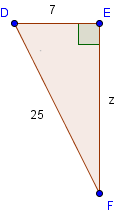 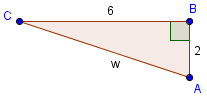 3. Now, consider your answer for z in #2. Write a mathematical argument to justify your answer. ________________________________________________________________________________________________________________________________________________________________________________________________________________________________________________________________________________________________________________________Name: ______________Key________________ Date: _______________ Period: ___________Geometry – Pythagorean Theorem Warm-UpDirections: Using what you know about Pythagorean Theorem, find the missing variables.1.        w = ______						2.             z = ______1. 62 + 22 = w2       36 + 4 = w2    40 = w2       = w        = 22.  72 + z2 = 252       49 + z2 = 625     z2 = 625-49    z2 = 576           z = 243. Now, consider your answer for z in #2. Write a mathematical argument to justify your answer. Because the triangle in #2 is a right triangle, I can use the Pythagorean Theorem to solve for z. I knew I was solving for a leg, so I can put z in for “b” in the Pythagorean Theorem. I set up the equation as 72 + z2 = 252 and solved to get z = 24. The answer should include:Using the Pythagorean Theorem because it’s a right triangleIdentifying the missing side as either the leg or hypotenuse, and connecting it to their equation (“leg means a or b”, “c means hypotenuse”, or z is a leg so I used the equation 72 + z2 = 252)